ΔΗΜΟΤΙΚΟ ΣΧΟΛΕΙΟ ΑΠΟΣΤΟΛΟΥ ΒΑΡΝΑΒΑ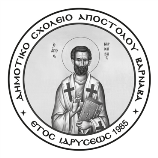 Τριών Ιεραρχών 8 τηλ. 22424365 / τηλεομ.. 22498768   email: dim-ap-varnavas-lef@schools.ac.cyΕΝΗΜΕΡΩΤΙΚΟ ΔΕΛΤΙΟ ΜΑΡΤΙΟΣ-ΑΠΡΙΛΙΟΣ 2023Αγαπητοί γονείς,Επικοινωνούμε μαζί σας, για να σας ενημερώσουμε για τις δράσεις και δραστηριότητες του σχολείου μας. Πρόγραμμα « Οικολογικά Σχολεία» : Το δεκαπενθήμερο 6 - 17 Μαρτίου είναι αφιερωμένο στο περιβάλλον . Οι εκπαιδευτικοί θα οργανώσουν διάφορα μαθήματα στα οποία θα καλλιεργήσουν στάσεις και αξίες φιλικές προς το περιβάλλον.  Καλούμε κι εσάς αγαπητοί γονείς, να υιοθετήσετε καθημερινά συμπεριφορές οι οποίες θα βοηθήσουν το περιβάλλον, όπως μέτρα για εξοικονόμηση ενέργειας, διαλογή απορριμμάτων για ανακύκλωση, εξοικονόμηση νερού κλπ. 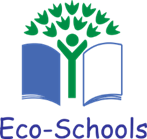 ΠΡΟΓΡΑΜΜΑ ERASMUS+ : STORY CHANGERS : Enhancing Pupils’ Social Skills and Enriching Teaching Methods Through Storytelling and Virtual Reality.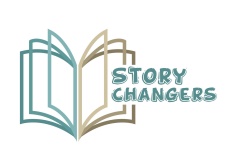 Το σχολείο μας συνεχίζει τη συμμετοχή του στο πρόγραμμα: “ STORY CHANGERS : Enhancing Pupils’ Social Skills and Enriching Teaching Methods Through Storytelling and Virtual Reality”.  Την περίοδο Μαρτίου – Μαΐου θα πραγματοποιηθεί η πιλοτική εφαρμογή του εκπαιδευτικού υλικού το οποίο έχει δημιουργηθεί στα πλαίσια του προγράμματος αυτού. Υπενθυμίζουμε ότι   στις μικρότερες τάξεις του σχολείου μας θα εφαρμοστούν ιστορίες για την καλλιέργεια  πέντε  κοινωνικών δεξιοτήτων: φιλία, ανθεκτικότητα, σεβασμός, αποδοχή, οριοθέτηση. Οι ιστορίες αυτές έχουν γραφτεί  βασισμένες στις μεθόδους του Τζιάνι Ροντάρι και του Ευγένιου Τριβιζά και δίνουν επιλογές για διαφορετική εξέλιξη στην πλοκή τους. Τα παιδιά θα έχουν την ευκαιρία να ασχοληθούν με δημιουργικές δραστηριότητες οι οποίες σχετίζονται με τη δημιουργία και αφήγηση παραμυθιών. Τα μεγαλύτερα παιδιά του σχολείου θα έχουν την ευκαιρία να αξιοποιήσουν  άλλες ιστορίες οι οποίες έχουν μετατραπεί σε σενάρια εικονικής πραγματικότητας με τη χρήση των εργαλείων VR , ειδικά γυαλιά, περιβάλλον 3D. Για τον σκοπό αυτό σας έχει αποσταλεί έντυπο συγκατάθεσης, το οποίο παρακαλούμε να επιστρέψετε στο σχολείο.    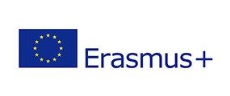 ΕΚΠΑΙΔΕΥΤΙΚΕΣ ΕΠΙΣΚΕΨΕΙΣ – ΣΧΟΛΙΚΕΣ ΔΡΑΣΕΙΣ 2/03/2023:  «Δεν καπνίζω» Εκπαιδευτικό πρόγραμμα από τη Σχολιατρική Υπηρεσία (Στ΄τάξεις)6/03/2023: «Εγώ ο απίθανος» Εκπαιδευτικό πρόγραμμα από τη Σχολιατρική Υπηρεσία (Α΄τάξεις)9/03/2023:  Εκπαιδευτικό πρόγραμμα στο Μουσείο Παραμυθιού (Δ΄ τάξη). 15/03/2023: Εκπαιδευτική εκδρομή στη Λάρνακα.Εκπαιδευτικό πρόγραμμα «Γνωρίστε την Aλυκή της Λάρνακας Α’ – Γ΄ τάξειςΕκπαιδευτικό πρόγραμμα «Η λίμνη της Βορόκλινης»  Δ΄- Στ΄τάξεις17/03/2023: «Φίλοι για πάντα: Συμβιώνοντας με τα ζώα υπεύθυνα και αρμονικά», διάλεξη και παρουσίαση για τη φροντίδα των ζώων.22/03/2023: Διάλεξη για τις κροτίδες (Αστυνομικός της Γειτονιάς)23/03/2023: Το Καραβάνι της Τηγανοκίνησης επισκέπτεται το σχολείο μας και παρουσιάζει στα παιδιά τέσσερα πειράματα για το περιβάλλον.24/03/2023: Εορτασμός για την Εθνική Επέτειο της 25ης Μαρτίου 1821. Λαμβάνουν μέρος τα παιδιά της Β’ και Ε΄τάξης.31/03/2023: Εορτασμός για την Έναρξη του Απελευθερωτικού Αγώνα της Ε.Ο.Κ.Α 1955-59. Λαμβάνουν μέρος τα παιδιά της Στ΄1 και Α΄2. 4/04/2023: Εκκλησιασμός και Θεία Κοινωνία (Όσα παιδιά επιθυμούν και προετοιμαστούν κατάλληλα μπορούν να κοινωνήσουν). Τα παιδιά να προσέλθουν στο σχολείο με την επίσημη στολή.5/04/2023: Εκκλησιασμός και Θεία Κοινωνία (Όσα παιδιά επιθυμούν και προετοιμαστούν κατάλληλα μπορούν να κοινωνήσουν). Τα παιδιά να προσέλθουν στο σχολείο με την επίσημη στολή.                      Παρουσίαση από τη Φιλαρμονική της Αστυνομίας.6/04/2023:  Τελική φωτογράφιση τάξεων και μαθητών (τα παιδιά να προσέλθουν στο σχολείο με την επίσημη στολή) 08/04/2023- 23/04/2023 – Διακοπές του Πάσχα .Από το σχολείο